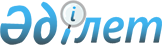 Об установлении ограничительных мероприятий
					
			Утративший силу
			
			
		
					Решение акима Есеболатовского сельского округа Аксуского района Алматинской области от 13 июня 2014 года № 1. Зарегистрировано Департаментом юстиции Алматинской области 22 июля 2014 года № 2777. Утратило силу решением акима Есеболатовского сельского округа Аксуского района Алматинской области от 20 ноября 2014 года № 2-Ш
      Сноска. Утратило силу решением акима Есеболатовского сельского округа Аксуского района Алматинской области от 20.11.2014 № 2-Ш.

      Примечание РЦПИ:

      В тексте документа сохранена пунктуация и орфография оригинала.
      В соответствии с подпунктом 7) статьи 10-1 Закона Республики Казахстан от 10 июля 2002 года "О ветеринарии" и на основании представления главного государственного ветеринарно-санитарного инспектора Аксуской районной территориальной инспекции от 03 июня 2014 года № 108, аким Есеболатовского сельского округа РЕШИЛ:
      1. Установить ограничительные мероприятия в селе Есеболатов Есеболатовского сельского округа в связи с возникновением заболевания бруцеллез среди мелкого рогатого скота.
      2. Контроль за исполнением настоящего решения оставляю за собой.
      3. Настоящее решение вступает в силу со дня государственной регистрации в органах юстиции и вводится в действие по истечении десяти календарных дней после дня его первого официального опубликования.
      "19" июня 2014 г
					© 2012. РГП на ПХВ «Институт законодательства и правовой информации Республики Казахстан» Министерства юстиции Республики Казахстан
				
Аким округа
Ж. Тулепбергенов
"СОГЛАСОВАНО"
"Руководитель государственного
учреждения "Аксуская районная
территориальная инспекция
комитета ветеринарного контроля
и надзора Министерства сельского
хозяйства Республики Казахстан"
Келгенбаев Мурат Дауылбаевич
"19" июня 2014 г
Руководитель государственного учреждения
"Управление защиты прав потребителей
по Аксускому району"
Темирханов Берик Елемесович